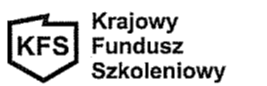 Załącznik nr 6 Zakres egzaminudotyczy egzaminów – wypełnić dla każdego egzaminu oddzielniedot. ……………………..………………………....………………………………….……………......                                                            nazwa egzaminu..............................................                                                             ......................................................     /miejscowość, data/                                                                                       /podpis i pieczęćwnioskodawcy lub osoby  uprawnionejdo reprezentowania wnioskodawcy/Nazwa 
i adres instytucji przeprowadzającej egzaminNazwa 
i adres instytucji przeprowadzającej egzamin…………………………………………………………………………….
………………………………………………………………………………………………………………………………………………………….
………………………………………………………………………………………………………………………………………………………….
……………………………………………………………………………Miejsce przeprowadzenia egzaminuMiejsce przeprowadzenia egzaminu………………………
………………………
………………………Termin przeprowadzenia egzaminu…………………….……Koszt egzaminu jednej osobyKoszt egzaminu jednej osoby………………… zł Kwota nie obejmuje kosztów: dojazdu, zakwaterowania i wyżywienia uczestnika związanych z egzaminem ………………… zł Kwota nie obejmuje kosztów: dojazdu, zakwaterowania i wyżywienia uczestnika związanych z egzaminem ………………… zł Kwota nie obejmuje kosztów: dojazdu, zakwaterowania i wyżywienia uczestnika związanych z egzaminem L.p.Zakres egzaminuZakres egzaminuZakres egzaminuZakres egzaminu1.2.3.4.5.6.7.itd.